Master Contract 06419: Encampment Cleanup ServicesContractor: NCESRegions served by this contractor:Western Region – Categories 1 and 2Central Region – Category 2Eastern Region – Categories 1 and 2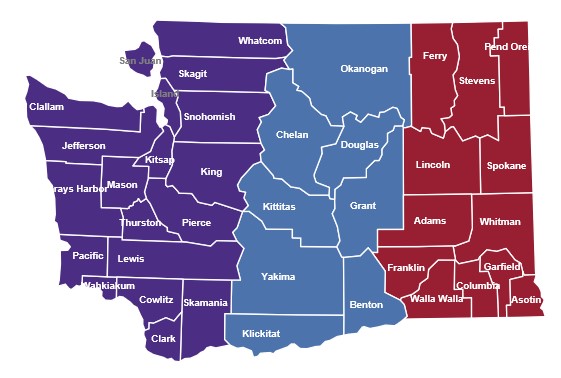 NCES, LLC2112 E. 26th St.Vancouver, WA 98661Customer service contact: Eric Maughanericm@net-compliance.com206-396-7190NCES LLC Master ContractNCES is certified by the Office of Minority and Women’s Business Enterprises as a Minority/Women Business Enterprise.Contract Pricing: NCES There will be differences county-to-county within a region in the Department of Labor and Industries’ prevailing wage rates for jobs relevant to Contract 06419. King County, Yakima County and Spokane County were used here for example purposes only.Column 1: These prevailing wage rates are for example purposes and apply only to the job classes listed in the tables for certain counties in the region for the current L&I prevailing wage rate table. NOTE: Prevailing wage tables are updated twice-yearly by Labor and Industries. Please check the Labor and Industries website at https://secure.lni.wa.gov/wagelookup for current wage rates.Column 2: The contractual maximum markup percentage Contractor will apply to the then-current base prevailing wage as reflected in the official Labor and Industries wage rate tables.Column 3: An example of the Contractor’s maximum hourly wage rate based on the contractual mark-up percentage; this rate will vary depending on the county in which contract services are performed. Western Region *Based on King County*Based on King CountyCentral Region*Based on Yakima CountyEastern Region*Based on Spokane County*Based on Spokane CountyCategory 1123JobCurrent PW*Markup %Max hourlyProject managerNANA$95General laborer$54.6240%$76.47Power eqpt. operator72.7040101.70Haz. waste worker C54.624076.47Driver, dump truck/trailer64.554090.37Category 2123JobCurrent PW*Markup %Max hourlyProject managerNANA$95General laborer$54.6240%$76.47Haz. waste worker C54.624076.47Driver, dump truck/trailer64.554090.37Category 2123JobCurrent PW*Markup %Max hourlyProject managerNANA$95General laborer$44.1240%$61.77Haz. waste worker C$44.124061.77Driver, dump truck/trailer51.004071.40Category 1123JobCurrent PW*Markup %Max hourlyProject managerNANA$95General laborer$44.0440%$61.66Power eqpt. operator50.894071.25Haz. waste worker C44.044061.66Driver, dump truck/trailer49.054068.67Category 2123JobCurrent PW*Markup %Max hourlyProject managerNANA$95General laborer$44.0440%$61.66Haz. waste worker C$44.044061.66Driver, dump truck/trailer49.054068.67